Publicado en San Francisco el 31/03/2023 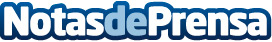 Wish presenta las mejores ofertas durante su evento de compras "Wishmas"Megaofertas durante toda una semana con descuentos de hasta 40%. ContextLogic Inc. (que opera como Wish) (NASDAQ: WISH) anunció algunas de las mejores ofertas que estarán disponibles durante su evento de compras Wishmas que durará una semana
Datos de contacto:Carys Comerford-GreenWishNota de prensa publicada en: https://www.notasdeprensa.es/wish-presenta-las-mejores-ofertas-durante-su Categorias: Nacional Marketing E-Commerce Consumo http://www.notasdeprensa.es